INFOKosten:Met een verwijzing van de huisarts of vanuit de tweedelijns GGZ (bv. psychiater of psychotherapeut) worden de kosten door je zorgverzekeraar vergoed. Aanmelden:Wanneer je je aanmeldt nodigen we je uit voor twee gesprekken waarin we samen bekijken of de groep een geschikte vorm van behandeling is voor u en we stilstaan bij eventuele vragen die u heeft.c.huffstadt@gmail.com of tel: 06 26 33 00 05phoytema@hotmail.nl  of  tel: 06 44 28 98 26Tijdsduur: Minimaal 1 jaarWekelijkse bijeenkomsten van anderhalf uur op de maandagavond van 18.30-20.00De groep loopt het hele jaar door behalve de zomer- en kerstvakantie en feestdagen.links:www.groepspsychotherapie.nlwww.boetzelaer136.nlINZICHTGEVENDE PSYCHODYNAMISCHE GROEPSTHERAPIE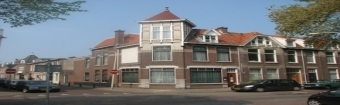 Charles HuffstadtPetra Hoytema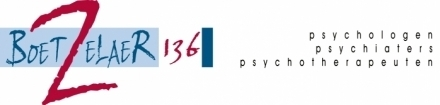 Hoe werkt het? In een groep van ongeveer acht leden en twee therapeuten bespreek je problemen die je tegenkomt in je leven. In de groepstherapie zul je dezelfde problemen in het contact met groepsgenoten gaan ondervinden als in je “gewone leven”.  In de groep ga je die interacties onderzoeken. Door de interacties in de groep, de vragen van je groepsgenoten en de therapeuten leer je  veel over jezelf en hoe je je verhoudt tot anderen. Je leert in de groep wat voor indruk je op anderen maakt.Je merkt dat andere mensen je accepteren, ook als je pijnlijke of schaamtevolle dingen van jezelf laat zien. Dat heeft een positieve invloed op je zelfbeeld.Je kunt  ervaren dat anderen dezelfde problemen hebben. Dat werkt bevrijdend en opluchtend.De groep helpt je om meer inzicht te krijgen in waar je problemen vandaan komen. Je kunt negatieve en pijnlijke ervaringen uit je leven gaan verwerken.Je krijgt meer vertrouwen in andere mensen en in groepen.Karel: “Ik had regelmatig  conflicten of strijd met vrienden, op het werk, met mijn partner. Sinds de groepstherapie ben ik beter in staat mijn eigen aandeel te herkennen. Hierdoor verlopen de contacten met anderen nu een stuk beter; meer ontspannen en prettiger.”Voor wie?Inzichtgevende groepsdynamische groepstherapie is een therapie voor mensen:met angstklachtenmet  depressieve klachtenmet relatieproblemenmet levensfaseproblemenmet werkproblemenmet identiteitsproblemenvanaf ongeveer 20 jaardie werk, studie of een dagvulling hebbendie zich minimaal een jaar aan de groep kunnen en willen verbindendie gemotiveerd zijn om aan zichzelf te  werkendie dat willen delen in een groepEva: “Ik ben in groepstherapie gegaan omdat ik heel moeilijk  voor mezelf op kon komen. Ik was altijd bezig met de vraag of anderen me wel aardig vonden en voelde me vaak geremd om te zeggen wat ik echt dacht. Door de groepstherapie ben ik opener geworden en kom ik meer uit voor mijn mening.  Ik vind mijn contacten met anderen daardoor een stuk persoonlijker en waardevoller dan vroeger en ik voel me veel vrijer in het contact met anderen.” Door wie?Behandelaren: Charles Huffstadt 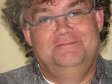 Groepspsychotherapeut, supervisor Ned. Vereniging voorGroepstherapie en Groepsdynamica. Werkzaam bij praktijk de Boetzelaer en als psychotherapeut/behandelcoördinatorbij een centrum voor klinische psychotherapie. Petra Hoytema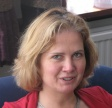 Klinisch psycholoog, GZ-psycholoog, psychotherapeut, groepstherapeut in opleiding,volledig als vrijgevestigdewerkzaam op Boetzelaer 136, Den Haag.